What will we be learning?Particle Model  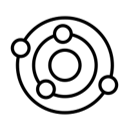 Why this? Why now?Previous Learning Primary School ScienceFuture Learning GCSE Chemistry – Atomic structure, Bonding and structure, Rate and Extent of Chemical ChangeGCSE Physics – Particle model of matter, EnergyEnquiry ProcessesAnalyse patterns, Discuss limitations, Draw conclusions, Present data, Communicate ideas, Estimate risk, Review theories. Key Words:BoilCondenseDensityDiffusionEvaporateFreezeGasGas PressureLiquidMeltParticle Particle ModelSolid SublimeWhat will we learn?Structure and Properties of solids, liquids and gasesState changes – names, energy and particle arrangementHow and why gases exert pressureClassifying substances based on propertiesMaking predictions about unfamiliar physical changesMisconceptions in this topicThe mass of gases‘Thick’ liquids and densityMass and volume being the same thingExpansion happens because of the particle spacing not the particle sizeWhat will we learn?Structure and Properties of solids, liquids and gasesState changes – names, energy and particle arrangementHow and why gases exert pressureClassifying substances based on propertiesMaking predictions about unfamiliar physical changesMisconceptions in this topicThe mass of gases‘Thick’ liquids and densityMass and volume being the same thingExpansion happens because of the particle spacing not the particle sizeKey Words:BoilCondenseDensityDiffusionEvaporateFreezeGasGas PressureLiquidMeltParticle Particle ModelSolid SublimeWhat opportunities are there for wider study?CareersFormulations Chemist         Nanotechnologist             Environmental Scientist    STE(A)M https://highcliffe.sharepoint.com/sites/LearnSTEMWhat opportunities are there for wider study?CareersFormulations Chemist         Nanotechnologist             Environmental Scientist    STE(A)M https://highcliffe.sharepoint.com/sites/LearnSTEMKey Words:BoilCondenseDensityDiffusionEvaporateFreezeGasGas PressureLiquidMeltParticle Particle ModelSolid SublimeHow will I be assessed?End of topic assessment How will I be assessed?End of topic assessment Key Words:BoilCondenseDensityDiffusionEvaporateFreezeGasGas PressureLiquidMeltParticle Particle ModelSolid Sublime